                       Teacher Hatch Dashboard Form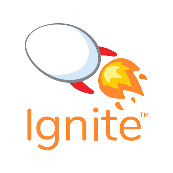 Site:                     Program:                  Classroom:                Date:How many children in your classroom?¿Cuántos niños hay en tu salón de clases?How many children have tablets?¿Cuántos niños tienen tabletas?How many children have tablets?¿Cuántos niños tienen tabletas?How many children have tablets?¿Cuántos niños tienen tabletas?Date you checked Dashboard:Fecha en que revisó el Panel de controlQuestion: Pregunta:Question: Pregunta:Yes or NoSí o No Other Notes: Otras notas: Other Notes: Otras notas:Do all of the children who have tablets show up on your Ignite Dashboard?¿Todos los niños que tienen tabletas aparecen en su Tablero de Ignite?Do all of the children who have tablets show up on your Ignite Dashboard?¿Todos los niños que tienen tabletas aparecen en su Tablero de Ignite?Do all of your children show that they are logging in into the ignite system?¿Todos sus niños  muestran que están iniciando la sesión en el sistema de Ignite?Do all of your children show that they are logging in into the ignite system?¿Todos sus niños  muestran que están iniciando la sesión en el sistema de Ignite?Are Hatch observations syncing into TS Gold?¿Se sincronizan las observaciones de Hatch con TS Gold?Are Hatch observations syncing into TS Gold?¿Se sincronizan las observaciones de Hatch con TS Gold?What is the average time your children are logging in?¿Cuál es el tiempo promedio que sus niños usan durante la sesión?What is the average time your children are logging in?¿Cuál es el tiempo promedio que sus niños usan durante la sesión?What are the most common domain(s) that children are engaging with?¿Cuáles son los dominios más comunes con los que se involucran los niños?What are the most common domain(s) that children are engaging with?¿Cuáles son los dominios más comunes con los que se involucran los niños?How will you share this information with the parents?¿Cómo compartirá esta información con los padres?How will you share this information with the parents?¿Cómo compartirá esta información con los padres?Do you or your parent(s) need further support?¿Necesita usted o sus padres más apoyo?Do you or your parent(s) need further support?¿Necesita usted o sus padres más apoyo?What domain or area in the ignite system will you encourage your parents to work on with their child?¿En qué dominio o área del sistema de Hatch animará a sus padres a trabajar con su hijo?What domain or area in the ignite system will you encourage your parents to work on with their child?¿En qué dominio o área del sistema de Hatch animará a sus padres a trabajar con su hijo?